НОУ дополнительного профессионального образования«Экспертно-методический центр»Научно-издательский центр «Articulus-инфо»Положение о Всероссийском (с международным участием) конкурсе интеллектуального творчества«ОЩУЩЕНИЕ МИРА ЧЕРЕЗ ИНОСТРАННЫЕ ЯЗЫКИ»Всероссийский конкурc (очно-заочный)Повышение квалификации (удостоверение 72 часа)Распространение актуального педагогического опыта на Всероссийском уровне1.Общие положенияНастоящее Положение регламентирует порядок и условия проведения и участия во Всероссийском конкурсе интеллектуального творчества «ОЩУЩЕНИЕ МИРА ЧЕРЕЗ ИНОСТРАННЫЕ ЯЗЫКИ» (далее Конкурс).1.2. Конкурс направлен на популяризацию изучения иностранных языков и культуры народов мира. Задачи Конкурса:- повышение мотивации к изучению иностранных языков, культуры народов мира;- способствование развитию личности;- распространение опыта преподавателей иностранных языков, организаций, внедряющих инновационные технологии в изучении иностранного языка.1.3. Учредителями и организаторами Конкурса являются: - факультет иностранных языков  Федерального государственного бюджетного образовательного учреждения высшего образования «Чувашский государственный университет имени И.Н. Ульянова»;- НОУ дополнительного профессионального образования «Экспертно-методический центр», официально зарегистрированное в Министерстве Юстиции России некоммерческое образовательное учреждение повышения квалификации (Свидетельство о государственной регистрации некоммерческой организации № 1122100000582 выдано Министерством Юстиции Российской Федерации; лицензия на образовательную деятельность серии 21Л01 №0000094 и 21Л01 №000286)- Научно-методический журнал «Наука и образование: новое время» (Свидетельство о регистрации средства массовой информации Эл №ФС77-56964 Роскомнадзора; ISSN 2312-4431, выданный Международным центром ISSN – г. Париж). 1.4. Для проведения Конкурса формируются два коллегиальных органа: оргкомитет и жюри, в которые приглашаются авторитетные деятели в области науки и образования. Для приема заявок и их первичного рассмотрения в составе оргкомитета создается отборочная экспертная комиссия, определяющая соответствие поданных работ условиям Конкурса.Председатель оргкомитета – Емельянова Маргарита Валентиновна, декан факультета иностранных языков, доцент, кандидат филологических наук. 1.5. К участию в Конкурсе допускаются все желающие в возрастной категории 4+ (научные работники, преподаватели, учащиеся, студенты, работники детских садов и их воспитанники, работники учреждений дополнительного образования и все заинтересованные лица).1.6. На конкурс могут быть представлены как индивидуально выполненные работы, так и работы, выполненные авторским коллективом. 2. Порядок проведения Конкурса и участия в нём2.1. Формат проведения Конкурса – очно-заочный.Каждый участник может выбрать формат по своему усмотрению: - очное участие в конкурсе,- заочное участие в конкурсе.2.2. Конкурс в ЗАОЧНОМ формате проводится с 19 декабря 2016 г. по 23 марта 2017 года Последний день приема заявок – 17 марта 2017 г. (заявка – в приложении 1).2.3. Конкурс в ОЧНОМ формате проводится с 19 декабря 2016 г. по 31 марта 2017 года Последний день приема заявок – 10 марта 2017 г. (заявка – в приложении 1).2.4. Расписание конкурса:2.5. Номинации Конкурса. 2.5.1. Конкурс проводится по следующим номинациям: 1. номинация для учителей и преподавателей иностранного языка (рекомендуемая возрастная аудитория - 20+) – подробно в приложении 2;2. номинация для учреждений дополнительного образования, центров, дошкольных образовательных организаций и пр.: (рекомендуемая возрастная аудитория - 20+) - подробно в приложении 3;3. художественные (рисунок) / творческие работы (рекомендуемая возрастная аудитория - 4+) - подробно в приложении 4;4. этнографическая номинация «Ждём в гости …» (рекомендуемая возрастная аудитория - 12+ ) - подробно в приложении 5;5. номинация «Мы разные, но мы одинаковые!» (рекомендуемая возрастная аудитория - 11+) - подробно в приложении 6;ВНИМАНИЕ! Подробно об участии в каждой из номинаций – в приложениях к данному Положению. 2.6. Техническое оформление представляемой работы произвольное.2.7. Конкурсные работы по желанию можно разместить:2.7.1. в официальном электронном информационно-методическом сборнике «ПЕДАГОГИЧЕСКОЕ ПРОСВЕЩЕНИЕ: практика эффективного обучения и воспитания» http://emc21.ru/services/professionalnye-konkursy/ 2.7.2. в сборниках конференций и форумов со скидкой 10% + бесплатный Сертификат участия в Международной конференции:- Международная конференция по образовательным технологиям «Образовательный потенциал» http://emc21.ru/services/events/conference/2.7.3. в научно-методическом журнале «Наука и образование: новое время» http://articulus-info.ru/uslugi/o-zhurnale/ (скидка оговаривается индивидуально)2.8. ВНИМАНИЕ! Участники конкурса, разместившие свои работы в вышеперечисленных сборниках и журнале, могут заказать Свидетельство об официальной трансляции инновационного / актуального опыта на Всероссийском уровне с указанием в документе всех ступеней трансляции опыта на семиотическом уровне, в котором указываются: 1) результаты конкурса (I место, II место, III место, лауреат, участник конкурса),2) все ступени трансляции и распространения опыта на семиотическом уровне:- трансляция инновационного / актуального опыта работы, педагогической практики в форме предъявления содержания практики заинтересованному научному и педагогическому сообществу с последующим воспроизведением в новых условиях для участников конкурса (с указанием количества специалистов, которые познакомились с опытом, и перечнем регионов, куда «ушёл» опыт),- публикация работы в официальном электронном методическом сборнике (с названием сборника), - факт осуществления государственной регистрация и библиографического учета электронного методического сборника «ПЕДАГОГИЧЕСКОЕ ПРОСВЕЩЕНИЕ: практика эффективного обучения и воспитания», в Федеральном государственном унитарном предприятии НТЦ «Информрегистр», ИЛИ факт размещения работы в системе Российского индекса научного цитирования (РИНЦ) Научной электронной библиотеки (г. Москва),- факт рассылки обязательных экземпляров (материалы конкурса или конференции) в соответствии с законом РФ «Об обязательном экземпляре документов» в Книжную палату России, ведущие библиотеки страны2.9. Для участия в Конкурсе необходимо прислать в Оргкомитет в электронном виде по электронной почте с пометкой «Конкурс. Иностранные языки» заявку (см. Приложение 1) и конкурсные материалы. Заявку, работу, аннотацию (0,5-1 стр.), приложение (если есть) следует оформить в отдельных файлах. Квитанция для оплаты посылается по электронной почте, указанной в заявке, после получения конкурсных материалов и заявки.3. Стоимость участия в Конкурсе 3.1. Каждый участник оплачивает организационный взнос:- заочное участие в конкурсе – 580 руб.- очное участие в конкурсе – 1920 руб. (проживание в стоимость не входит)После оплаты организационного взноса необходимо уведомить Оргкомитет об оплате, выслав отсканированную квитанцию об оплате на e-mail: cognitus21@mail.ru.3.2. Каждый участник Конкурса (не считая соавторов) в обязательном порядке получает (бесплатно) согласно итогам Конкурса: Диплом победителя или лауреата, или Сертификат участника Всероссийского конкурса (на одного участника Конкурса), Дополнительно преподаватели (по согласованию; цены см. в Заявке):Сертификат автора научной или методической статьи; Сертификат автора учебно-методической работы; Свидетельство об официальной трансляции инновационного / актуального опыта на Всероссийском уровне;Удостоверение о повышении квалификации (108 часов; 72 часа)  (см. раздел 5).3.3. Реквизиты для оплаты предоставляются авторам после одобрения и принятия конкурсной работы.4. Награждение участников Конкурса4.1. Итоги заочного конкурса будут размещены на сайте: emc21.ru Итоги очного участия – 31 марта 2017 г. Информация о месте награждения будет доведена в день проведения очного этапа конкурса.4.2. Награждение педагогов:4.2.1. Каждый участник Конкурса (не считая соавторов) бесплатно получает сертификат участника, лауреаты Конкурса – дипломы лауреатов, победители (I, II, III места) – дипломы победителей.4.2.2. Соавторы оплачивают (по желанию) сертификат участника отдельно – 70 рублей за один сертификат; диплом лауреата или победителя – 70 руб.4.2.3. Если в конкурсе участвовало какое-либо педагогическое сообщество (методический совет, методическое объединение, цикловая комиссия, педагогическая мастерская и т.п.), вручается один наградной документ, в котором указываются все Ф.И.О. всех участников представленного педагогического сообщества.Если необходимы наградные документы (Сертификат или Диплом) на каждого участника педагогического сообщества, каждый документ оплачивается уже дополнительно (70 руб.). При этом, все эти документы высылаются в одном конверте на один почтовый адрес (такое предложение выгодно прежде всего заказчикам документов, т.к. в этом случае нет необходимости оплачивать за каждую почтовую рассылку).4.2.4. Абсолютный победитель конкурса (преподаватель, студент), получит возможность в апреле-сентябре 2017 года бесплатно размещать свои статьи в е-журнале «Наука и образование: новое время» (во всех номерах е-журнала, но не более 4 страниц в одном номере). Участники конкурса (преподаватели, студенты), занявшие I место в конкурсе, получат возможность в течение всего 2017 года размещать свои статьи в е-журнале «Наука и образование: новое время» со скидкой 15%. (Е-mail: articulus-info@inbox.ru cайт: articulus-info.ru)4.3. Награждение студентов:4.3.1. Каждый участник Конкурса (не считая соавторов) бесплатно получает сертификат участника, лауреаты Конкурса – дипломы лауреатов, победители (I, II, III места) – дипломы победителей.4.3.2. Абсолютный победитель конкурса (преподаватель, студент), получит возможность в апреле-сентябре 2017 года бесплатно размещать свои статьи в е-журнале «Наука и образование: новое время» (во всех номерах е-журнала, но не более 4 страниц в одном номере). Участники конкурса, занявшие I место в конкурсе, получат возможность в течение всего 2017 года размещать свои статьи в е-журнале «Наука и образование: новое время» со скидкой 15% . (Е-mail: articulus-info@inbox.ru cайт: articulus-info.ru)4.4. Награждение воспитанников детских садов и учащихся школ:4.4.1. Каждый участник Конкурса (не считая соавторов) бесплатно получает сертификат участника, лауреаты Конкурса – дипломы лауреатов, победители (I, II, III места) – дипломы победителей.4.4.2. Абсолютному победителю, набравшему наибольшее количество баллов, вручается именная медаль, при этом в дипломе делается отметка об этом факте.4.5. Победителями конкурса становятся 10% участников конкурса, набравших наибольшее количество баллов, лауреатами - 20%.ВНИМАНИЕ! Перед отправкой материалов в Оргкомитет ещё раз проверьте, пожалуйста, правильность заполнения заявки:1) Ф.И.О. автора (ов) должны быть прописаны без ошибок;2) Адрес, индекс, Ф.И.О. должны быть указаны в обязательном порядке. Если в качестве получателя наградных документов выступает образовательное учреждение, то необходимо указать его полное официальное наименование;3) Если в мероприятии принимает участие не один автор, а несколько, то убедительно просим указать в качестве получателя одного человека;4) В случае возврата наградных документов дополнительная отправка и выкуп письма из почтового отделения ОСУЩЕСТВЛЯЕТСЯ ЗА СЧЁТ ПОЛУЧАТЕЛЯ (АВТОРА)!Наша организация заблаговременно сообщит Вам о начале рассылки писем/ бандеролей, поэтому в случае Вашего отсутствия по месту получения, смены адреса или электронной почты просим Вас сообщить об этом на E-mail: cognitus21@mail.ru Убедитесь, что Ваше письмо получено!Подтверждение придет Вам на e-mail, с которого осуществлялась отсылка материалов. Если Вы не получили подтверждение о получении письма в течение трех рабочих дней, повторите отправку.Письмо с одобрением публикации статьи и реквизитами для оплаты придет Вам на электронный адрес, указанный в заявке5. Повышение квалификации5.1. Курсы повышения квалификации для учителей общеобразовательных школ всех специальностей проводятся по дополнительной профессиональной программе повышения квалификации «Реализация требований ФГОС по развитию метапредметных компетенций (ууд) в основной и средней школе». По окончании обучения выдаётся удостоверение о повышении квалификации (108 часов) государственного вуза. Обучение осуществляется дистанционно, с проведением интерактивных консультаций преподавателя.5.2. Курсы повышения квалификации для учителей и преподавателей иностранного языка (очные и дистанционные). 5.3. По вопросам участия в курсах обращайтесь: е-mail: nic-articulus@inbox.ru или по тел.: 8 (8352) 58-31-27 (Татьяна Валерьевна)6. Контактные данные ОргкомитетаАдрес: 428018, г. Чебоксары, ул. Афанасьева, д. 8, офис 311,НОУ ДПО «Экспертно-методический центр»Тел./факс: 8 (8352) 58-31-27E-mail: cognitus21@mail.ru Сайт: emc21.ru Контактные лица – Анна Алексеевна, Людмила АнатольевнаС нетерпением ждем ваших работ и желаем удачи каждому участнику!Приложение № 1 к ПоложениюЗаявкаВсероссийский конкурс интеллектуального творчества «ОЩУЩЕНИЕ МИРА ЧЕРЕЗ ИНОСТРАННЫЕ ЯЗЫКИ»Все поля обязательны для заполнения!Перед отправкой материалов в Оргкомитет еще раз проверьте, пожалуйста, правильность заполнения заявки. Обратите особое внимание на правильность написания фамилии, имени, отчества, адреса и индекса.Приложение 2НОМИНАЦИЯ ДЛЯ УЧИТЕЛЕЙ И ПРЕПОДАВАТЕЛЕЙ ИНОСТРАННОГО ЯЗЫКА
(рекомендуемая возрастная аудитория - 20+)Данная номинация представлена следующими направлениями:1. Научные статьи по проблеме преподавания / изучения иностранного языка.2. Методические разработки, конспекты уроков иностранного языка, лекции, электронные презентации уроков, занятий в вузах, дидактические пособия, наглядные пособияНеобходимые условия:- конкурсная работа должна быть авторской;- в конкурсных работах должно просматриваться активное использование иностранного языка, разнообразие видов деятельности.3. Авторская разработка плана занятия или проекта по иностранному языку по темам: «Русские следы в …» (Германии, Великобритании, …), «…в России» (например, «Английские следы в России»).В качестве материала для обсуждения и разработки темы необходимо выбрать исторические, архитектурные, культурные и другие объекты (памятники, места, личности). 4.·Внеклассная работа в рамках изучения иностранного языка (клубы, кружки, тематические недели, вечера, праздники и прочее).Приложение 3НОМИНАЦИЯ ДЛЯ УЧРЕЖДЕНИЙ ДОПОЛНИТЕЛЬНОГО ОБРАЗОВАНИЯ, ЦЕНТРОВ, ДОШКОЛЬНЫХ ОБРАЗОВАТЕЛЬНЫХ ОРГАНИЗАЦИЙ И ПР. 
(рекомендуемая возрастная аудитория - 20+)На конкурс принимаются любые работы, связанные с изучением иностранного языка, истории народов мира. Работы принимаются на иностранном языке или русском языке (работы оцениваются по разным критериям).Приложение 4НОМИНАЦИЯ ХУДОЖЕСТВЕННЫХ (РИСУНОК) / ТВОРЧЕСКИХ РАБОТ 
(рекомендуемая возрастная аудитория - 4+)Данная номинация представлена тремя направлениями:1. Рисунок по мотивам сказок народов мира.Необходимые условия:- формат рисунка А4, рисунок должен быть цветным (краски, цветные карандаши, маркеры, мелки и др.), - к рисунку приложить следующую информацию: фамилия и имя автора работы, возраст, город, а также краткая информация о рисунке.2. Рисунок-открытка: на фоне достопримечательности (узнаваемой) населенного пункта, находящегося за пределами Российской Федерации, изобразить себя.Необходимые условия:- формат рисунка А4, рисунок должен быть цветным (краски, цветные карандаши, маркеры, мелки и др.), - к рисунку приложить следующую информацию: фамилия и имя автора работы, возраст, город, а также краткая информация об изображенной достопримечательности. Работы принимаются на иностранном языке или руссом языке (работы оцениваются по разным критериям).3. Придумать и написать сказку на одном из иностранных языков.Оценивается задумка, коллективное исполнение (просто чтение по ролям, постановка и т.п.). Можно нарисовать иллюстрации к данной сказке, которые будут оцениваться отдельно.Приложение 5ЭТНОГРАФИЧЕСКАЯ НОМИНАЦИЯ «ЖДЁМ В ГОСТИ …»
(рекомендуемая возрастная аудитория - 12+ )Данная номинация приурочена к юбилейной дате – 550-летию начала странствия Афанасия Никитина - первого русского путешественника в Индию и Персию, а также к юбилею Русского географического общества.Задание номинантам: написать приглашение для любителей путешествий посетить их родной край, город, село. В приглашении необходимо интересно и красочно описать (на выбор):- географические, природные и климатические особенности региона- архитектурные, культурные и исторические объекты- особенности кухни- места для отдыха и развлеченийФормат работы: работа выполняется на странице формата А4, отступ 1,0, шрифт Times New Roman, кегль 14, объем – не более двух страниц. Работы принимаются на иностранном языке или русском языке (работы оцениваются по разным критериям).Приложение 6НОМИНАЦИЯ «МЫ РАЗНЫЕ, НО МЫ ОДИНАКОВЫЕ!»(рекомендуемая возрастная аудитория - 11+)Рассказ другу, знакомому из какой-либо страны о представителе одной из национальностей России, на примере известного в вашем регионе или близкого Вам человека. Формат работы: работа выполняется на странице формата А4, отступ 1,0, шрифт Times New Roman, кегль 14, объем – не более двух страниц.Работы принимаются на иностранном языке или русском языке (работы оцениваются по разным критериям).©Данное положение является результатом интеллектуального труда коллектива НОУ ДПО «Экспертно-методический центр» и не может быть копировано, использовано или воспроизведено какой-либо третьей стороной без нашего письменного разрешения. Нарушение данного требования повлечет за собой ответственность согласно «Закону об авторском праве и смежных правах» РФ (ст.48, п.1).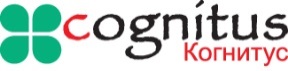 Международные и Всероссийскиенаучно-практические конференции, конкурсыwww.еmc21.ruE-mail:: cognitus21@mail.ru 19 декабря 2016 г. Объявление Конкурса19 декабря 2016 г. –17 марта 2017 г.Представление в адрес Оргкомитета заявки на участие в Конкурсе (Приложение 1 к Положению), конкурсной работы;оплата оргвзноса за участие в конкурсе.22 декабря 2016 г. –17 марта 2017 г.Ежедневная (по мере поступления в Оргкомитет конкурсных материалов и заявок) рассылка участникам конкурса Сертификатов, Свидетельств (см. Заявку – п.13, 14, 15).10 марта –21 марта 2017 г.Работа экспертной комиссии: изучение конкурсных работ23 марта 2017 г.Итоги заочного конкурса - на сайте emc21.ru с 24 марта 2017 г.Рассылка Дипломов (победителям), Сертификатов, дополнительных документов30 марта 2017 г.Очный этап конкурса. Участвуют конкурсанты, подавшие заявку на очное участие в конкурсе.31 марта 2017 г.Награждение участников очного этапа конкурсадекабрь 2016 г. - апрель 2017 г.Курсы повышения квалификации: Ежемесячно-курсы повышения квалификации по теме «Реализация требований ФГОС по развитию метапредметных компетенций (ууд) в основной и средней школе» в объеме 108 часов дистанционноКурсы повышения квалификации для преподавателей иностранного языка (февраль-март 2017 г.) (см. раздел 5)ЗАПОЛНИТЬ, ЕСЛИ УЧАСТНИКИ ПЕДАГОГИ или СТУДЕНТЫЗАПОЛНИТЬ, ЕСЛИ УЧАСТНИКИ ПЕДАГОГИ или СТУДЕНТЫЗАПОЛНИТЬ, ЕСЛИ УЧАСТНИКИ ПЕДАГОГИ или СТУДЕНТЫЗАПОЛНИТЬ, ЕСЛИ УЧАСТНИКИ ПЕДАГОГИ или СТУДЕНТЫ1Ф.И.О. участника мероприятия (полностью)	 и соавторовФ.И.О. участника мероприятия (полностью)	 и соавторов2Место работы (полное наименование), должность, звание (если есть)Место работы (полное наименование), должность, звание (если есть)3Место учёбы, специальность, курс (заполняют только студенты, аспиранты)Место учёбы, специальность, курс (заполняют только студенты, аспиранты)4Номинация (см. п. 2.5.1.)Номинация (см. п. 2.5.1.)5Тема конкурсного материалаТема конкурсного материала 6Почтовый адрес (с индексом), по которому будут высланы документы, электронный сборник Почтовый адрес (с индексом), по которому будут высланы документы, электронный сборник Индекс:Куда:Кому:7Плательщик Плательщик 8Ваш контактный телефон(по которому можно дозвониться)	Ваш контактный телефон(по которому можно дозвониться)	9Ваш e-mail (действующий)	, для контакта Ваш e-mail (действующий)	, для контакта 10e-mail других лиц, участвующих в конкурсе e-mail других лиц, участвующих в конкурсе 11Для авторов. Хочу получитьВНИМАНИЕ! Дипломы (1, 2, 3 места, лауреаты) и сертификаты участника выдаются только по результатам конкурса.Для авторов. Хочу получитьВНИМАНИЕ! Дипломы (1, 2, 3 места, лауреаты) и сертификаты участника выдаются только по результатам конкурса.(убираете лишнее)- электронный  Диплом победителя/лауреата/ Сертификат – бесплатно- печатный Диплом победителя/лауреата/ Сертификат – бесплатно + 50 руб. за пересылку Почтой России12Для соавторов. Количество дополнительных наградных материалов с указанием Ф.И.О., должности и места работы(Примечание: данная оплата предусмотрена в том случае, если соавтор желает получить диплом/сертификат отдельно, иначе в 1 документе будут перечислены все участники)Для соавторов. Количество дополнительных наградных материалов с указанием Ф.И.О., должности и места работы(Примечание: данная оплата предусмотрена в том случае, если соавтор желает получить диплом/сертификат отдельно, иначе в 1 документе будут перечислены все участники)Да / Нет (убираете лишнее). Если ДА, указать: что, сколько и для кого (указать вид – электронный или бумажный)- электронный  Диплом победителя/лауреата/ Сертификат – 70 руб.- печатный Диплом победителя/лауреата/ Сертификат – 150 руб.13«Сертификат автора учебно-методической работы» электронный документ – 90 руб.печатный документ – 180 руб. (с пересылкой Почтой России)«Сертификат автора учебно-методической работы» электронный документ – 90 руб.печатный документ – 180 руб. (с пересылкой Почтой России)Да / Нет (убираете лишнее)(указать вид – электронный или бумажный)14«Сертификат автора научной или методической работы» электронный документ – 90 руб.печатный документ – 180 руб. (с пересылкой Почтой России)«Сертификат автора научной или методической работы» электронный документ – 90 руб.печатный документ – 180 руб. (с пересылкой Почтой России)Да / Нет (убираете лишнее)(указать вид – электронный или бумажный)15Свидетельство об официальной трансляции инновационного / актуального опыта на Международном уровне с указанием в документе всех ступеней трансляции опыта на семиотическом уровне (подробно см. п.2.8.)электронный документ – 130 руб.печатный документ – 250 руб. (с пересылкой Почтой России)Данный документ можно заказать только в том случае, если Вы решите публиковать свою работу в официальном электронном сборнике «ПЕДАГОГИЧЕСКОЕ ПРОСВЕЩЕНИЕ: практика эффективного обучения и воспитания».Свидетельство об официальной трансляции инновационного / актуального опыта на Международном уровне с указанием в документе всех ступеней трансляции опыта на семиотическом уровне (подробно см. п.2.8.)электронный документ – 130 руб.печатный документ – 250 руб. (с пересылкой Почтой России)Данный документ можно заказать только в том случае, если Вы решите публиковать свою работу в официальном электронном сборнике «ПЕДАГОГИЧЕСКОЕ ПРОСВЕЩЕНИЕ: практика эффективного обучения и воспитания».Да / Нет (убираете лишнее)(указать вид – электронный или бумажный)Нужен ли электронный сборник (диск) материалов международного конкурса «ПЕДАГОГИЧЕСКОЕ ПРОСВЕЩЕНИЕ: практика эффективного обучения и воспитания»1) Стоимость диска с размещением работы – 270 руб. (с пересылкой Почтой России)2) Размещение в электронном сборнике без приобретения сборника – 180 руб.(убираете лишнее)16Имеется ли необходимость в предоставлении благодарственного письма.электронный документ – 130 руб.печатный документ – 250 руб. (с пересылкой Почтой России)Имеется ли необходимость в предоставлении благодарственного письма.электронный документ – 130 руб.печатный документ – 250 руб. (с пересылкой Почтой России)Да / Нет (убираете лишнее)(указать вид – электронный или бумажный)Если на имя руководителя, то указать его ФИО, должность17Планируете ли Вы публиковать свою работу в одном из перечисленных в положении сборников (п.2.7.).Если приняли решение о публикации, впишите название сборника.Планируете ли Вы публиковать свою работу в одном из перечисленных в положении сборников (п.2.7.).Если приняли решение о публикации, впишите название сборника.(убираете лишнее)- Нет- Да, я хочу разместить свою работу в сборнике конференции «ОБРАЗОВАТЕЛЬНЫЙ ПОТЕНЦИАЛ» и получить бесплатно сертификат участия в Конференции- Да, я хочу разместить свою работу в е-журнале «Наука и образование: новое время».18Планирую участие в повышении квалификации (дистанционно). Раздел 5 положения. Стоимость – 1800 руб.Планирую участие в повышении квалификации (дистанционно). Раздел 5 положения. Стоимость – 1800 руб.Да / Нет (убираете лишнее)19Нужна ли медаль. Стоимость 1150 руб.Нужна ли медаль. Стоимость 1150 руб.Да / Нет (убираете лишнее)20Нужен ли кубок Победителя. Стоимость кубка с именной накладкой – 22-23 см – 1950 руб.Нужен ли кубок Победителя. Стоимость кубка с именной накладкой – 22-23 см – 1950 руб.Да / Нет (убираете лишнее)ЗАПОЛНИТЬ, ЕСЛИ УЧАСНИК РЕБЁНОК (4+) или УЧАЩИЙСЯЗАПОЛНИТЬ, ЕСЛИ УЧАСНИК РЕБЁНОК (4+) или УЧАЩИЙСЯЗАПОЛНИТЬ, ЕСЛИ УЧАСНИК РЕБЁНОК (4+) или УЧАЩИЙСЯЗАПОЛНИТЬ, ЕСЛИ УЧАСНИК РЕБЁНОК (4+) или УЧАЩИЙСЯФ.И.О. участника мероприятия (полностью)	 и соавторовМесто работы (полное наименование), должность, звание (если есть) руководителяМесто учёбы или детский сад исполнителя конкурсной работыНоминация (см. п. 2.5.1.)Тема конкурсного материалаПочтовый адрес (с индексом), по которому будут высланы документы, электронный сборник Индекс:Куда:Кому:Индекс:Куда:Кому:Плательщик Ваш контактный телефон(по которому можно дозвониться)	Ваш e-mail (действующий)	, для контакта Для авторовДипломы победителей или Сертификат участия ВНИМАНИЕ! Дипломы выдаются только по результатам конкурса (1, 2, 3 места, лауреаты), Сертификаты –участникам конкурса, не победителям.(убираете лишнее)Электронный – бесплатноПечатный – бесплатно + 50 руб. за пересылку Почтой России(убираете лишнее)Электронный – бесплатноПечатный – бесплатно + 50 руб. за пересылку Почтой РоссииДля соавторов. Количество дополнительных наградных материалов с указанием Ф.И.О., должности и места работы(Примечание: данная оплата предусмотрена в том случае, если соавтор желает получить диплом/сертификат отдельно, иначе в 1 документе будут перечислены все участники)Да / Нет (убираете лишнее). (указать вид – электронный или бумажный)Если ДА, указать: что, сколько и для кого электронный документ – 70 руб.печатный документ – 150 руб. (с пересылкой Почтой России)Да / Нет (убираете лишнее). (указать вид – электронный или бумажный)Если ДА, указать: что, сколько и для кого электронный документ – 70 руб.печатный документ – 150 руб. (с пересылкой Почтой России)Имеется ли необходимость в предоставлении благодарственного письма руководителюэлектронный – бесплатнопечатный – бесплатно + 50 руб. за пересылку Почтой РоссииДа / Нет (убираете лишнее). (указать вид – электронный или бумажный)Если ДА, указать ФИО, должность Да / Нет (убираете лишнее). (указать вид – электронный или бумажный)Если ДА, указать ФИО, должность Нужна ли медаль. Стоимость 1150 руб.Да / Нет (убираете лишнее)Да / Нет (убираете лишнее)Нужен ли кубок Победителя. Стоимость кубка с именной накладкой – 22-23 см – 1950 руб.Да / Нет (убираете лишнее)Да / Нет (убираете лишнее)